МІНІСТЕРСТВО ОСВІТИ І НАУКИ УКРАЇНИХАРКІВСЬКИЙ НАЦІОНАЛЬНИЙ УНІВЕРСИТЕТімені В. Н. КАРАЗІНАфакультет іноземних мовкафедра англійської філологіїкафедра німецької філології та перекладуПРОГРАМА VIIІ Міжнародного наукового форуму“Сучасна германістика: наукові дискусії”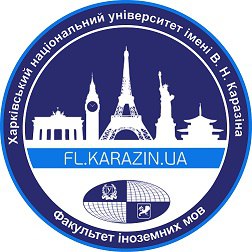 23 жовтня 2018 р.ХАРКІВ–2018Голова оргкомітету конференції: В. Г. Пасинок, декан факультету іноземних мов Харківського національного університету імені В. Н. Каразіна,    д. пед. наук, професор, академік АН ВО УкраїниСпівголови організаційного комітету: В. О. Самохіна, зав. кафедри англійської філології Харківського національного університету імені                       В. Н. Каразіна, д. філол. наук, професор, академік АН ВО України;                              В. П. Кривенко, зав. кафедри німецької філології та перекладу Харківського національного університету імені В. Н. Каразіна, к. філол. н., професорЗаступники співголов оргкомітету: Н. А. Оніщенко, заступник декана факультету іноземних мов з наукової роботи, к. філол. н., доц., А. В. Легейда,      к. філол. н., доц. Члени оргкомітету конференції: д. філол. н., проф. Є. В. Бондаренко,         д. філол. н., проф. О. І. Морозова, д. філол. н., проф. Л. В. Солощук, д. філол. н., проф. Л. Р. Безугла, д. філол. н., проф. І. С. Шевченко, к. філол. н., доц.             О. Ю. Малая, к. філол. н., доц. О. Д. Нефьодова, к. філол. н., доц.                             С. А. Віротченко, к. філол. н., доц. Ю. В. Матюхіна, к. філол. н., доц.                   А. М. Пшеничних, к. філол. н., доц. В. В. Кукушкін, к. філол. н., доц.                           О. К. Лобова, к. філол. н., доц. М. В. Котов, ст. викл. К. В. Бучіна, викл.               Є. С. Найдіна, викл. Ю. В. Клименко, викл. Я. Л. Ковалевська, викл.                       А. В. Пахаренко, викл. С. О. Тарасова, викл. Ю. С. Скриннік, викл. О. І. ЛегуцькаПОРЯДОК ДЕННИЙ23 жовтня 2018 року	  9:00 – 11:00 Реєстрація учасників Форуму 10:10 – 12:00 Пленарне засідання (Велика Хімічна, 10 поверх)12:30 – 13:30 Обід (кафе Бункер, 1й поверх)13:40 – 15:20 Дискусійні круглі столи (7 поверх, ф-т іноз. мов)15:30 – 16:00 Обговорення результатів Форуму (ауд. 7-57)ПЛЕНАРНЕ ЗАСІДАННЯРегламент: виступ на пленарному засіданні – до 15 хвилинСлова привітання проректора з наукової роботи Харківського національного університету імені В. Н. Каразіна, доктора фізико-математичних наук, проф. Катрича Віктора ОлександровичаСлова привітання декана факультету іноземних мов Харківського національного імені В. Н. Каразіна, доктора педагогічних наук, професора, академіка АН ВО України Пасинок Валентини ГригорівниBen O’Loughlin (Professor of International Relations, Royal Holloway, University of London) The 2015 Iran Deal: Three Lessons of the Language of DiplomacyHeather Fielding (PhD, Associate Professor of English, Purdue University Northwest) Novel Theory and Technology in Modernist Britain: The Case of Wyndham LewisБезугла Лілія Ростиславівна (д-р філол. наук, проф. кафедри німецької філології та перекладу Харківського національного університету імені        В. Н. Каразіна) Пресупозиція як тригер імплікатури у діалогічному дискурсіМорозова Олена Іванівна (д-р філол. наук, проф. кафедри англійської філології Харківського національного університету імені В. Н. Каразіна) Позиціювання суб’єкта дискурсивної діяльності за посередництвом концептуальної метафори та наративуБондаренко Євгенія Валеріївна (д-р філол. наук, проф. кафедри англійської філології Харківського національного університету імені           В. Н. Каразіна) Когнітивне моделювання типових засобів явної пропагандиСамохіна Вікторія Опанасівна (завідувач кафедри англійської філології ХНУ імені В. Н. Каразіна, д-р філол. наук, проф., академік АН ВО України) Карнавалізація у світлі лінгвокреативної діяльності Homo Artifex ДИСКУСІЙНІ КРУГЛІ СТОЛИРегламент: виступ до 10 хвилинДискусійний круглий стіл № 1СТАТУС АНГЛІЙСЬКОЇ МОВИ ТА ТИПОЛОГІЯ ДИСКУРСІВ У СУЧАСНОМУ КОМУНІКАТИВНОМУ ПРОСТОРІ Керівники секції: д.ф.н., проф. Л. В. Солощук, к.ф.н., доц. Ю. В. Матюхіна, Ауд.  7-57Дискусійний круглий стіл № 2 СТАТУС НІМЕЦЬКОЇ МОВИ У СУЧАСНОМУ КОМУНІКАТИВНОМУ ПРОСТОРІ Керівники секції: д.ф.н., проф. Л. С. Піхтовнікова, доц. С. І. Криворучко Ауд. 7-77Дискусійний круглий стіл № 3 КОГНІТИВНІ ТА КОНЦЕПТУАЛЬНІ АСПЕКТИ МОВИ ТА МОВЛЕННЯ Керівники секції: д.ф.н., проф. Є. В. Бондаренко, к.ф.н., доц. В. В. КукушкінАуд. 7-74Дискусійний круглий стіл № 4ПРОБЛЕМИ ПРАГМАЛІНГВІСТИКИ Керівники секції: д.ф.н., проф. Л. Р. Безугла, к.ф.н., доц. О. Ю. МалаяАуд. 7-56
Дискусійний круглий стіл № 5СУЧАСНІ ЛІНГВОДИДАКТИЧНІ ДОСЛІДЖЕННЯ Керівники секції: к.ф.н., доц. С. І. Сотникова, ст. викл. В. С. Кузьміна Ауд. 7-70
Дискусійний круглий стіл № 6АКТУАЛЬНІ ПИТАННЯ ЛІНГВОСТИЛІСТИКИ ТА ЛІНГВІСТИКИ ТЕКСТУ Керівники секції: к.ф.н., доц. О. Д. Нефьодова, к.ф.н., доц. О. К. ЛобоваАуд. 7-661. Бєляєва О.Ю.     (Харків)Імпліцитне вираження емоційної оцінки у британському пісенно-драматичному дискурсі2. Віротченко С.А.     (Харків)Вербальні засоби впливу в англомовних медійних текстах3. Гужва О.О.     (Харків)Надвербальна складова комунікативної поведінки особистості4. Дем'янчук Ю.І.    (Львів)Методи трактування іншомовного терміна без еквівалента5. Добровольська О.Я.    (Ужгород)Фактори системно-функційної реконструкції розвитку лексико-семантичної системи середньоанглійської мови (на матеріалі агентивно-професійної лексики)6. Домніч О.В.    (Запоріжжя)Специфічність і унікальність національно-культурних кодів англійської мови7. Zvyeryeva O.G.     (Netherlands)Language Choice and Us-Them Opposition8. Котов М.В.    (Харків)Особливості реалізації маніпулятивного впливу у ситуації спілкування англійською як лінгва франка9. Legeyda A.V.    (Kharkiv)“Flash-of-Lightning” Internet-Based Effect in Adaptation Manipulation in Post-Truth Society10. Матюхіна Ю.В.     (Харків)Західні та вітчизняні жіночі глянцеві видання: контрастивний аналіз11. Остапченко В.О.     (Харків)Дискурсивна конфігурація художніх концептів у лірико-поетичному дискурсі Р. М. Рільке12. Пахаренко А.В.     (Харків)Роль невербального компонента «посмішка» в англомовному дитячому авторитарному дискурсі13. Скриннік Ю.С.    (Харків)Типи дискурсивних особистостей при зміні соціальних ролей14. Солощук Л.В.     (Харків)Теорiї дискурсивної взаємодiї рiзних кодових систем у міжкультурному аспекті 15. Цапенко Л.В.    (Харків)Структура англомовної детективної розповіді в синергетичному аспекті16. Шпак О.В.    (Харків)Еколінгвістична специфіка англомовного військового дискурсу 1. Durlanik M.L.    (Hamburg und Bremen)Eine handlungsorientierte Untersuchung des Translatierens2. Кривенко В.П.    (Харків)Сучасні тенденції у вживанні форм кон’юнктиву3. Криворучко С.І.,     Новікова О.М.    (Харків)Вербалізація умови входу і виходу з метою перлокутивної інтенсифікації4. Лісна С.О.    (Харків)Українські переклади поезії Р. М. Рільке5. Оніщенко Н.А.    (Харків)Ептоніми Дж. Б. Шоу в німецькій мові в ракурсі транслінгвального аспекту еколінгвістики6. Pichtownikowa L.S.    (Charkiw)Wechselbeziehungen der Begriffe „Genre“ und „Texttyp“7. Sontykova S.I.    (Charkiw)Sprachspiel in deutschsprachigen Werken der «konkreten Poesie»1. Bystrov Y.V.    (Ivano-Frankivsk)Double Negation from a Cognitive Linguistics Perspective2. Davydenko I.V.,     Kalyuzhnaya A.B.   (Kharkiv)Conceptual Duplex HOUSE / HOME: Cognitive Aspects of Polysemantic Study3. Бучіна К.В.    (Харків)Когнітивна операція мапування в текстах німецькомовних фольклорних бувальщин4. Верменич Я.В.    (Харків)Вербальний та аудіальний модуси концептуальних метафор в англомовному екологічному кінодискурсі5. Кукушкін В.В.    (Харків)Взаємодія поняттєво-ціннісних, образно-ціннісних ознак та символічних асоціацій концепту ЗНАМЕНИТІСТЬ 6. Луньова Т.В.    (Полтава)Фрейм “Митець знаходить своє покликання” в есе Пола Бейлі про Константіна Бранкузі7. Набокова І.Ю.    (Харків)Еволюція прототипу радіальної категорії перша леді / first lady8. Побережний Д.О.    (Харків)Позиціювання суб’єкта наративної діяльності у малих наративах (на матеріалі коментарів до постів у Фейсбуці)9. Pshenychnykh A.M.    (Kharkiv)Intersemiotic Approach to Newspaper Articles Analysis1. Ануріна І.С.    (Кременчук)До інтеграції теорії імплікатур у перекладознавство2. Безугла Т.А.    (Харків)Етнокультурна специфіка рекламних текстів3. Byelozyorova O.M.    (Charkiw)Tabus und Schweigen: pragmalinguistische Fragestellung4. Крупкіна Т.В.     (Харків)Граматичні та лексичні засоби вираження застереження у сучасному німецькомовному діалогічному дискурсі5. Малая О.Ю.    (Харків)«Мікроагресії» як контроверсійний термін6. Морозова І.І.    (Харків)Тактика ухильності як основна риса комунікативної поведінки британських жінок7. Панченко І.М.    (Харків)Інтерпретація імпліцтної адресатної референції у наукових працях сучасних німецьких мовознавців 8. Пасинок В.Г.     (Харків)Вербальне маніпулювання в адресантному мовленні9. Петренко О.М.,     Шевченко І.С.    (Харків)Стратегії удаваної неввічливості у когнітивно-прагматичній парадигмі10. Пірог І.І.,     Ізотова Л.І.     (Харків)Дослідження соціо-етнічної складової емоційності у дискурсі11. Пономаренко О.О.      (Харків)Методика дослідження гібридного мовленнєвого акту погрози12. Шуваєва А.О.      (Харків)Життєві історії як наративні структури (на матеріалі англомовних сайтів дитячих благодійних організацій)1. Артиш О.О.,     Петренко Т.Ю.     (Івано-Франківськ)Використання соціальних мереж для навчання англійської мови (на прикладі блогів)2. Vera Tersteegen    (Charkiw)Kreatives Schreiben im Deutschunterricht: ein Praxis-Workshop3. Кузьмина В.С.,     Иванига А.В.    (Харьков)Парная и групповая работа на занятиях по английскому языку как основа кооперативного обучения4. Полоцька О.О.     (Харків)Шляхи покращення якісної складової викладання англійської мови студентам немовних факультетів5. Fainman I.B.    (Kropyvnytskyi)Specificity and Technicality: Intralexical Factors Affecting Aviation English Vocabulary Acquisition 6. Червінко Є.О.    (Харків)Складники компетентності викладача іноземних мов 1. Дмитренко Ю.О.    Версаль (Франція)Класики про інтертекстуальність 2. Донец П.Н.     (Харьков)О методах выявления и систематизации репликантов («прецедентных феноменов»)3. Кузнєцова О.В.    (Харьков)Стилізація як інтертекстуальний елемент у структурі комічних художніх текстів Дейва Баррі4. Legutska O.I.    (Kharkiv)El enfoque comunicativo en la enseñanza de idiomas en Europa5. Лобова О.К.    (Харків)Інгерентні риси ситуаційної комедії як жанру комічного інституційного дискурсу6. Найдіна Є.С.    (Харків)Гумор у наративі як об’єкт лінгвістичного дослідження7. Nefyodova O.D.    (Kharkiv)Communicative Potential of Intertextual Inclusions8. Полтаран О.О.    (Харків)Креативність як складова гумористичної дискурсивної особистості9. Семенюк А.А.    (Луцьк)Віддзеркалення національної лінгвокультури в англомовних прислів’ях та приказках 10. Тарасова С.О.    (Харків)Карнавальна постать блазня у сучасній лінгвокультурі США та Великої Британії11.Чорновол-Ткаченко Р.С. Мовна експресія у формуванні прецедентних смислів: функціональний вимір